О внесении изменений в постановление № 88-п от 26.12.2018 «Об утверждении муниципальной программы «Устойчивое развитие территории муниципального образования Андреевский сельсовет Курманаевского района Оренбургской области на 2019-2024 годы»»На основании решения Совета депутатов муниципального образования Андреевский сельсовет Курманаевского района Оренбургской области № 92 от 24.12.2020 «О бюджете муниципального образования Андреевский сельсовет на 2021 год и на плановый период 2022 и 2023 годов»» 1.Внести в постановление № 88-п от 26.12.2018г. «Об утверждении муниципальной программы «Устойчивое развитие территории муниципального образования Андреевский сельсовет Курманаевского района Оренбургской области на 2019-2024 годы»» следующие изменения:1.1 Паспорт Программы и приложения к программе «Устойчивое развитие территории муниципального образования Андреевский сельсовет Курманаевского района Оренбургской области на 2019-2024 годы» изложить в новой редакции согласно приложению.2. Контроль за выполнением настоящего постановления оставляю за собой.3. Постановление вступает в силу после опубликования в газете «Вестник» и подлежит размещению на сайте муниципального образования Андреевский сельсовет в сети Интернет.И.о. главы муниципального образования			               Е.А. ПрохороваРазослано: в дело, администрации района, прокуратуруПриложение№1к постановлению администрациимуниципального образования Андреевский сельсоветот 08.12.2021 №94-пПаспортмуниципальной программы«Устойчивое развитие территории муниципального образования Андреевский сельсовет Курманаевского района Оренбургской области на 2019-2024 годы»1.Общая характеристика сферы реализации ПрограммыГлавными целями развития муниципального образования Андреевский сельсовет являются сохранение наиболее благоприятных условий проживания населения и обеспечение устойчивого развития территории, поэтому задачи программы связаны с приоритетными направлениями социально-экономического и транспортного развития муниципального образования Андреевский сельсовет Курманаевского района Оренбургской области.Целями программы являются:- Сбалансированное, комплексное развитие территории муниципального образования Андреевский сельсовет.Основными задачами программы являются:Сохранение и повышение транспортно-эксплуатационного состояния улично-дорожной сети;Совершенствование системы комплексного благоустройства;Финансовое обеспечение исполнения органом местного самоуправления полномочий по первичному воинскому учету на территориях, где отсутствуют военные комиссариаты;Исполнение полномочий по решению вопросов местного значения в соответствии с федеральными законами;Повышение уровня жизни и социальной защищенности (в том числе путем снижения доли расходов на оплату обязательных платежей отдельной категории граждан);Обеспечение пожарной безопасности на территории;Сохранение и развитие культурно-досуговой деятельности;Реализация прав лиц, замещавших муниципальные должности и должности муниципальной службы на пенсионное обеспечение.Таким образом, реализация комплекса мероприятий Программы позволит в целом обеспечить достижение ее цели.2.Перечень показателей (индикаторов) ПрограммыСведения о показателях (индикаторах) Программы представлены в приложении № 1 к Программе.3.Перечень подпрограмм, ведомственных целевых программ и основных мероприятий ПрограммыВедомственных целевых программ нет.Для решения поставленных в Программе задач запланированы мероприятия, перечень которых представлен в приложении № 2 к Программе.4. Ресурсное обеспечение реализации ПрограммыРесурсное обеспечение реализации Программы с расшифровкой по годам реализации представлено в приложениях №3 к настоящей Программе. Финансирование настоящей Программы предусмотрено за счет средств местного бюджета. Ресурсное обеспечение реализации Программы за счёт налоговых и неналоговых расходов представлен в приложении 4 к настоящей программе.Приложение № 2к муниципальной программе«Устойчивое развитие территории муниципального образования Андреевский сельсовет Курманаевского района Оренбургской области на 2019-2024 годы»от 08.12.2021 №94-пПаспортподпрограммы «Повышение безопасности дорожного движения муниципального образования Андреевский сельсовет на 2019-2024 годы»1.Общая характеристика сферы реализации ПодпрограммыДорожная отрасль, включает в себя муниципальные автомобильные дороги и улично-дорожную сеть населенных пунктов общего пользования со всеми сооружениями, необходимыми для ее нормальной эксплуатации, а также предприятия и организации по ремонту и содержанию этих дорог. Общая протяжённость муниципальных автомобильных дорог по муниципальному образованию Андреевский сельсовет составляет 8000 м.Недостаточный уровень развития дорожной сети является одним из наиболее существенных инфраструктурных ограничений темпов социально-экономического развития муниципального образования Андреевский сельсовет.2. Приоритеты муниципальной политики в сфере реализации Подпрограммы, описание путей достижения ее цели и выполнения задач, прогнозируемые результаты реализации ПодпрограммыГлавными целями развития муниципального образования Андреевский сельсовет являются сохранение наиболее благоприятных условий проживания населения и обеспечение устойчивого развития территории, поэтому задачи подпрограммы связаны с приоритетными направлениями социально-экономического и транспортного развития муниципального образования Андреевский сельсовет Курманаевского района Оренбургской области.Целями подпрограммы являются:сохранение и повышение транспортно-эксплуатационного состояния улично-дорожной сети.Подпрограмма предусматривает решение задачи - обеспечение содержания и сохранности улично-дорожной сети.Таким образом, реализация комплекса мероприятий Подпрограммы позволит в целом обеспечить достижение ее цели.3. Показатели (индикаторы) ПодпрограммыСведения о показателях (индикаторах) Подпрограммы и их значениях представлены в приложении №1 к настоящей Программе.4.Перечень и характеристика ведомственных целевых программ и основных мероприятий ПодпрограммыПеречень основных мероприятий Подпрограммы представлен в приложении № 2 к настоящей Программе.5.Информация о ресурсном обеспечении Подпрограммы за счет средств районного бюджета с расшифровкой по основным мероприятиям Подпрограммы, годам ее реализации Объем финансирования подпрограммы из средств бюджета Андреевского сельсовета Курманаевского района Оренбургской области представлен в приложении 3 к муниципальной программе.6. Информация о значимости Подпрограммы для достижения цели ПрограммыКоэффициент значимости Подпрограммы равен 0,07 (Кол-во мероприятий Подпрограммы/ Кол-во мероприятий Программы).Приложение № 3к муниципальной программе«Устойчивое развитие территории муниципального образования Андреевский сельсовет Курманаевского района Оренбургской области на 2019-2024 годы»от 08.12.2021 №94-пПаспортподпрограммы «Модернизация жилищно-коммунального хозяйства и благоустройство территории муниципального образования Андреевский сельсовет на 2019-2024 годы»	1.Общая характеристика сферы реализации ПодпрограммыРеализация подпрограммы «Модернизация жилищно-коммунального хозяйства и благоустройство территории муниципального образования Андреевский сельсовет 2019 – 2024 годы» - необходимое условие успешного развития экономики поселения и улучшения условий жизни населения.В последние годы на территории проводилась целенаправленная работа по благоустройству и социальному развитию территории.В то же время в вопросах благоустройства территории имеется ряд проблем.Благоустройство территории поселения не отвечает современным требованиям.Большинство объектов внешнего благоустройства, такие как уличное освещение, состояние зеленых насаждений, до настоящего времени не обеспечивают комфортных условий для жизни и деятельности населения и нуждаются в ремонте и обустройстве.Сетью наружного освещения недостаточно оснащена вся территория поселения. Таким образом, проблема заключается в восстановлении имеющегося освещения, его реконструкции на улицах сел муниципального образования.2. Приоритеты муниципальной политики в сфере реализации Подпрограммы, описание путей достижения ее цели и выполнения задач, прогнозируемые результаты реализации Подпрограммы Целями подпрограммы являются:совершенствование системы комплексного благоустройстваЗадача подпрограммы - Приведение в качественное состояние элементов благоустройства.Таким образом, реализация комплекса мероприятий Подпрограммы позволит в целом обеспечить достижение ее цели.3. Показатели (индикаторы) ПодпрограммыСведения о показателях (индикаторах) Подпрограммы и их значениях представлены в приложении №1 к настоящей Программе.4.Перечень и характеристика ведомственных целевых программ и основных мероприятий ПодпрограммыПеречень основных мероприятий Подпрограммы представлен в приложении № 2 к настоящей Программе.5.Информация о ресурсном обеспечении Подпрограммы за счет средств районного бюджета с расшифровкой по основным мероприятиям Подпрограммы, годам ее реализацииОбъем финансирования подпрограммы из средств бюджета Андреевского сельсовета Курманаевского района Оренбургской области представлен в приложении 3 к муниципальной программе.6. Информация о значимости Подпрограммы для достижения цели ПрограммыКоэффициент значимости Подпрограммы равен 0,19 (Кол-во мероприятий Подпрограммы/ Кол-во мероприятий Программы)Приложение № 4к муниципальной программе«Устойчивое развитие территории муниципального образования Андреевский сельсовет Курманаевского района Оренбургской области на 2019-2024 годы»от 08.12.2021 №94-пПаспортподпрограммы «Мобилизационная и вневойсковая подготовка на территории муниципального образования Андреевский сельсовет на 2019-2024 годы»1.Общая характеристика сферы реализации ПодпрограммыПодпрограмма направлена на формирование и развитие механизмов реализации муниципальной программы. В рамках программы будут созданы условия, существенно повышающие эффективность выполнения переданных полномочий по организации и осуществлению первичного воинского учета на территории муниципального образования Андреевский сельсовет.2. Приоритеты муниципальной политики в сфере реализации Подпрограммы, описание путей достижения ее цели и выполнения задач, прогнозируемые результаты реализации Подпрограммы Целью подпрограммы является финансовое обеспечение исполнения органом местного самоуправления полномочий по первичному воинскому учету на территориях, где отсутствуют военные комиссариаты.Задача подпрограммы - выполнение переданных полномочий по организации и осуществлению первичного воинского учета на территории.Таким образом, реализация комплекса мероприятий Подпрограммы позволит в целом обеспечить достижение ее цели.3. Показатели (индикаторы) ПодпрограммыСведения о показателях (индикаторах) Подпрограммы и их значениях представлены в приложении №1 к настоящей Программе.4.Перечень и характеристика ведомственных целевых программ и основных мероприятий ПодпрограммыПеречень основных мероприятий Подпрограммы представлен в приложении № 2 к настоящей Программе.5.Информация о ресурсном обеспечении Подпрограммы за счет средств районного бюджета с расшифровкой по основным мероприятиям Подпрограммы, годам ее реализацииФинансирование осуществляется за счет средств федерального бюджета и представлено в приложении 3 к муниципальной программе.6. Информация о значимости Подпрограммы для достижения цели ПрограммыКоэффициент значимости Подпрограммы равен 0,07 (Кол-во мероприятий Подпрограммы/ Кол-во мероприятий Программы).Приложение № 5к муниципальной программе«Устойчивое развитие территории муниципального образования Андреевский сельсовет Курманаевского района Оренбургской области на 2019-2024 годы»от 08.12.2021 №94-пПаспортподпрограммы «Организация деятельности муниципального образования Андреевский сельсовет на решение вопросов местного значения на 2019 – 2024 годы»	1.Общая характеристика сферы реализации ПодпрограммыВ настоящее время перед органами местного самоуправления стоит задача обеспечения устойчивого развития и совершенствования местного самоуправления, направленного на эффективное решение вопросов местного значения, реализацию переданных органам местного самоуправления отдельных государственных полномочий, оказание помощи населению в осуществлении собственных инициатив по вопросам местного значения. Развитие сельского поселения, управление им может быть эффективным только в том случае, если имеется заинтересованность населения в общественно значимых вопросах, их решении.Решение вопросов местного значения осуществляется администрацией муниципального образования Андреевский сельсовет (исполнительно-распорядительного органа местного самоуправления) в рамках полномочий, определенных Уставом муниципального образования Андреевский сельсовет, утвержденным решением Совета депутатов муниципального образования Андреевский сельсовет от 25.09.2018 № 172.Программа направлена на создание условий для обеспечения эффективного муниципального управления, в том числе:– создание организационной, документационной, информационной, финансовой, правовой, материально-технической базы для стабильной работы администрации муниципального образования Андреевский сельсовет;– развитие администрации муниципального образования Андреевский сельсовет;– развитие муниципальной службы.Налоговые льготы по местным налогам на территории муниципального образования Андреевский сельсовет предоставляются на основании решения Совета депутатов от 29.11.2019 г. №50 «Об утверждении порядка уплаты земельного налога на территории МО Андреевский сельсовет Курманаевского района Оренбургской области».Налоговые льготы по вышеуказанному решению предоставляются отдельным категориям налогоплательщиков:- учреждениям и органам местного самоуправления с целью уменьшения расходов плательщиков, воспользовавшихся льготами, финансовое обеспечение которых осуществляется за счёт бюджетов бюджетной системы;- физическим лицам с целью повышения их социальной защищенности путем сохранения их доходов.Налоговые льготы указанным налогоплательщикам предоставляются бессрочно.2. Приоритеты муниципальной политики в сфере реализации Подпрограммы, описание путей достижения ее цели и выполнения задач, прогнозируемые результаты реализации Подпрограммы Цель подпрограммы –исполнение полномочий по решению вопросов местного значения в соответствии с федеральными законами.Подпрограмма предусматривает решение задачи - обеспечение устойчивого развития и совершенствования местного самоуправления, направленного на эффективное решение вопросов местного значения.Реализация мероприятий программы, достижение запланированных результатов деятельности администрации муниципального образования Андреевский сельсовет по выполнению своих полномочий, приведет повышению эффективности деятельности администрации, тем самым к повышению качества муниципального управления. 3. Показатели (индикаторы) Подпрограммы Сведения о показателях (индикаторах) Подпрограммы и их значениях представлены в приложении №1 к настоящей Программе.4.Перечень и характеристика ведомственных целевых программ и основных мероприятий ПодпрограммыПеречень основных мероприятий Подпрограммы представлен в приложении № 2 к настоящей Программе.5.Информация о ресурсном обеспечении Подпрограммы за счет средств районного бюджета с расшифровкой по основным мероприятиям Подпрограммы, годам ее реализации Объем финансирования подпрограммы из средств бюджета Андреевского сельсовета Курманаевского района Оренбургской области представлен в приложении 3 и 4 к муниципальной программе.6. Информация о значимости Подпрограммы для достижения цели ПрограммыКоэффициент значимости Подпрограммы равен 0,27 (Кол-во мероприятий Подпрограммы/ Кол-во мероприятий Программы).Приложение № 6к муниципальной программе«Устойчивое развитие территории муниципального образования Андреевский сельсовет Курманаевского района Оренбургской области на 2019-2024 годы»от 08.12.2021 №94-пПаспортподпрограммы «Обеспечение пожарной безопасности на территории муниципального образования Андреевский сельсовет на 2019-2024 годы»1.Общая характеристика сферы реализации ПодпрограммыОсновными причинами возникновения пожаров и гибели людей являются неосторожное обращение с огнем, нарушение правил пожарной безопасности при эксплуатации электроприборов и неисправность печного отопления. Для стабилизации обстановки с пожарами на территории сельсовета совместно с отделом надзорной деятельности по Курманаевскому району ведется определенная работа по предупреждению пожаров:-проводится корректировка нормативных документов, руководящих и планирующих документов по вопросам обеспечения пожарной безопасности;-ведется периодическое освещение в средствах массовой информации документов по указанной тематике.-проводятся совещания, заседания комиссии по чрезвычайным ситуациям и обеспечению пожарной безопасности с руководителями объектов и ответственными за пожарную безопасность по вопросам обеспечения пожарной безопасности;-при проведении плановых проверок жилищного фонда особое внимание уделяется ветхому жилью, жилью социально неадаптированных граждан.2. Приоритеты муниципальной политики в сфере реализации Подпрограммы, описание путей достижения ее цели и выполнения задач, прогнозируемые результаты реализации ПодпрограммыЦель подпрограммы - обеспечение первичных мер пожарной безопасности на территории.Задачи подпрограммы - создание необходимых условий для предупреждения и тушения пожаров, решение вопросов финансового, материально-технического обеспечения мер пожарной безопасности.Таким образом, реализация комплекса мероприятий Подпрограммы позволит в целом обеспечить достижение ее цели.3. Показатели (индикаторы) Подпрограммы Сведения о показателях (индикаторах) Подпрограммы и их значениях представлены в приложении №1 к настоящей Программе.4.Перечень и характеристика ведомственных целевых программ и основных мероприятий ПодпрограммыПеречень основных мероприятий Подпрограммы представлен в приложении № 2 к настоящей Программе.5.Информация о ресурсном обеспечении Подпрограммы за счет средств районного бюджета с расшифровкой по основным мероприятиям Подпрограммы, годам ее реализации Объем финансирования подпрограммы из средств бюджета Андреевского сельсовета Курманаевского района Оренбургской области представлен в приложении 3 к муниципальной программе.6. Информация о значимости Подпрограммы для достижения цели ПрограммыКоэффициент значимости Подпрограммы равен 0,13 (Кол-во мероприятий Подпрограммы/ Кол-во мероприятий Программы).Приложение № 7к муниципальной программе«Устойчивое развитие территории муниципального образования Андреевский сельсовет Курманаевского района Оренбургской области на 2019-2024 годы»от 08.12.2021 №94-пПаспортподпрограммы «Развитие культуры на территории муниципального образования Андреевский сельсовет на 2019-2024 годы»1.Общая характеристика сферы реализации ПодпрограммыФормирование и развитие культурной среды -важнейшее условие улучшения качества жизни на территории сельского поселения.Культурно – досуговую деятельность на территории сельского поселения осуществляет - Андреевский дом творчества;-Андреевский библиотечный филиал.В учреждениях культуры проводятся различные мероприятия. Показателями качества работы клубного формирования являются:-участие в смотрах и конкурсах творческого мастерства;-положительная оценка деятельности общественностью (публикации в СМИ, благодарственные письма). Для полноценного и поступательного развития культурно-досуговой деятельности необходимо создавать условия для занятий коллективов, своевременно проводить косметические и капитальные ремонты зданий, приобретать костюмы, музыкальные инструменты, расходные материалы для кружковой работы, предусматривать транспортные расходы, фиксировать образцы народного творчества на различных носителях и др.В целях культурно-массовой и культурно-просветительской работы, развития творческого потенциала населения необходимо: - проведение мероприятий, посвященных памятным и юбилейным датам; - расширение видов кружковой работы; - проведение тематических фестивалей в сельском поселении; - улучшение материально-технической базы учреждений культуры.Для повышения образовательного и профессионального уровня работников учреждений культуры и искусства необходимо:- посещение платных и бесплатных обучающих семинаров сотрудниками учреждений культуры по соответствующим направлениям.2. Приоритеты муниципальной политики в сфере реализации Подпрограммы, описание путей достижения ее цели и выполнения задач, прогнозируемые результаты реализации ПодпрограммыЦель подпрограммы - сохранение и развитие культурно-досуговой деятельности.Задачи подпрограммы - создание условий для организации досуга и обеспечения жителей услугами организаций культуры, формирование и обеспечение сохранности библиотечного фонда, организация библиотечного обслуживания.Данная подпрограмма должна дать следующие результаты:- повышение качества культурного обслуживания жителей сельского поселения;- развитие профессионального и самодеятельного народного творчества;- активизация культурной деятельности организаций, учреждений общественных объединений, творческого потенциала населения;- укрепление материально-технической базы; 3. Показатели (индикаторы) Подпрограммы Сведения о показателях (индикаторах) Подпрограммы и их значениях представлены в приложении №1 к настоящей Программе.4.Перечень и характеристика ведомственных целевых программ и основных мероприятий ПодпрограммыПеречень основных мероприятий Подпрограммы представлен в приложении № 2 к настоящей Программе.5.Информация о ресурсном обеспечении Подпрограммы за счет средств районного бюджета с расшифровкой по основным мероприятиям Подпрограммы, годам ее реализации Объем финансирования подпрограммы из средств бюджета Андреевского сельсовета Курманаевского района Оренбургской области представлен в приложении 3 к муниципальной программе.6. Информация о значимости Подпрограммы для достижения цели ПрограммыКоэффициент значимости Подпрограммы равен 0,2 (Кол-во мероприятий Подпрограммы/ Кол-во мероприятий Программы).Приложение №8к муниципальной программе«Устойчивое развитие территории муниципального образования Андреевский сельсовет Курманаевского района Оренбургской области на 2019-2024 годы»от 08.12.2021 №94-пПаспортподпрограммы «Пенсионное обеспечение лиц, замещавших муниципальные должности и должности муниципальной службы в муниципальном образовании Андреевский сельсовет на 2019-2024 годы»1.Общая характеристика сферы реализации ПодпрограммыВ муниципальном образовании Андреевский сельсовет пенсионерам из числа лиц, замещавших муниципальные должности и должности муниципальной службы, имеющих стаж муниципальной службы, дающий право на муниципальную пенсию за выслугу лет, предоставлены дополнительные гарантии в виде ежемесячной выплаты муниципальной пенсии за выслугу лет.Решением Совета Депутатов муниципального образования Андреевский сельсовет от 18.07.2014 г № 45 «Об утверждении Положения об установлении пенсии за выслугу лет лицам, замещавшим муниципальные должности и должности муниципальной службы муниципального образования Андреевский сельсовет» определены категории лиц, имеющих право на муниципальную пенсию за выслугу лет; стаж муниципальной службы, дающий право на муниципальную пенсию за выслугу лет; условия назначения муниципальной пенсии за выслугу лет; размер муниципальной пенсии за выслугу лет; порядок определения размера  пенсии за выслугу лет; перечень документов, необходимых для назначения муниципальной пенсии за выслугу лет; порядок перерасчета  пенсии за выслугу лет, а также урегулированы иные вопросы, связанные с пенсионным обеспечением лиц, замещавших муниципальные должности и должности муниципальной службы в муниципальном образовании Андреевский сельсовет.Для исполнения данного решения Совета Депутатов муниципального образования Андреевский сельсовет от 18.07.2014 г №45 «Об утверждении Положения об установлении пенсии за выслугу лет лицам, замещавшим муниципальные должности и должности муниципальной службы муниципального образования Андреевский сельсовет» разработана муниципальная подпрограмма «Пенсионное обеспечение лиц, замещавших муниципальные должности и должности муниципальной службы в муниципальном образовании Андреевский сельсовет, на 2019-2024 годы», в которой определены сроки реализации Программы, прогнозные объемы финансирования и важнейшие целевые индикаторы.В результате реализации подпрограммы лицам, замещавшим муниципальные должности, и муниципальным служащим будет предоставлено право на дополнительные гарантии, направленные на повышение уровня жизни. 2. Приоритеты муниципальной политики в сфере реализации Подпрограммы, описание путей достижения ее цели и выполнения задач, прогнозируемые результаты реализации Подпрограммы Цель Подпрограммы - реализация прав лиц, замещавших муниципальные должности и должности муниципальной службы на пенсионное обеспечение.Задача Подпрограммы - Назначение и выплата муниципальной пенсии за выслугу лет лицам, замещавших муниципальные должности и должности муниципальной службы.Реализация мероприятий, предусмотренных Программой, позволит назначить муниципальную пенсию за выслугу лет лицам, замещавшим муниципальные должности и должности муниципальной службы и имеющим на это право, улучшив их уровень доходов.3. Показатели (индикаторы) ПодпрограммыСведения о показателях (индикаторах) Подпрограммы и их значениях представлены в приложении №1 к настоящей Программе.4.Перечень и характеристика ведомственных целевых программ и основных мероприятий ПодпрограммыПеречень основных мероприятий Подпрограммы представлен в приложении № 2 к настоящей Программе.5.Информация о ресурсном обеспечении Подпрограммы за счет средств районного бюджета с расшифровкой по основным мероприятиям Подпрограммы, годам ее реализации Объем финансирования подпрограммы из средств бюджета Андреевского сельсовета Курманаевского района Оренбургской области представлен в приложении 3 к муниципальной программе.6. Информация о значимости Подпрограммы для достижения цели ПрограммыКоэффициент значимости Подпрограммы равен 0,07 (Кол-во мероприятий Подпрограммы/ Кол-во мероприятий Программы).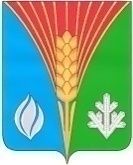 АдминистрацияМуниципального образованияАндреевский сельсоветКурманаевского районаОренбургской областиПОСТАНОВЛЕНИЕ08.12.2021 № 94-пОтветственный исполнитель ПрограммыАдминистрация муниципального образования Андреевский сельсовет Курманаевского района Оренбургской областиСоисполнители ПрограммыотсутствуютУчастники ПрограммыотсутствуютПодпрограммыПрограммыПодпрограмма №1 «Повышение безопасности дорожного движения муниципального образования Андреевский сельсовет на 2019-2024 годы»;Подпрограмма №2 «Модернизация жилищно-коммунального хозяйства и благоустройство территории муниципального образования Андреевский сельсовет на 2019-2024 годы»;Подпрограмма №3 «Мобилизационная и вневойсковая подготовка на территории муниципального образования Андреевский сельсовет на 2019-2024 годы»;Подпрограмма №5 «Организация деятельности муниципального образования Андреевский сельсовет на решение вопросов местного значения на 2019 – 2024 годы»Подпрограмма №6«Обеспечение пожарной безопасности на территории муниципального образования Андреевский сельсовет на 2019-2024 годы»Подпрограмма №7 «Развитие культуры на территории муниципального образования Андреевский сельсовет на 2019-2024 годы»Подпрограмма №8 «Пенсионное обеспечение лиц, замещавших муниципальные должности и должности муниципальной службы в муниципальном образовании Андреевский сельсовет на 2019-2024 годы»Цель ПрограммыСбалансированное, комплексное развитие территории муниципального образования Андреевский сельсоветЗадачи ПрограммыСохранение и повышение транспортно-эксплуатационного состояния улично-дорожной сети;Совершенствование системы комплексного благоустройства;Финансовое обеспечение исполнения органом местного самоуправления полномочий по первичному воинскому учету на территориях, где отсутствуют военные комиссариаты;Исполнение полномочий по решению вопросов местного значения в соответствии с федеральными законами;Обеспечение пожарной безопасности на территории;Сохранение и развитие культурно-досуговой деятельности;Реализация прав лиц, замещавших муниципальные должности и должности муниципальной службы на пенсионное обеспечениеПоказатели (индикаторы) Программы-Протяженность дорог общего пользования;-Уровень благоустроенности муниципального образования;-Количество обращений граждан в органы местного самоуправления;-Доля граждан, информированных о первичных мерах пожарной безопасности;-Посещаемость населением мероприятий, проводимых культурно-досуговым учреждением;- Объем денежных средств, необходимый для выплаты муниципальной пенсии за выслугу летСрок и этапы реализации Программы2019-2024Объем бюджетных ассигнований ПрограммыФинансирование настоящей Программы предусмотрено за счет средств бюджета муниципального образования Андреевский сельсовет Общий объем финансирования мероприятий Программы 44493,166 тысяч рублей, в том числе: в 2019 году – 8450,90 тысяч рублей;в 2020 году – 8194,267 тысяч рублей;в 2021 году – 8241,848 тысяч рублей;в 2022 году – 7776,438 тысяч рублей;в 2023 году – 8551,828 тысяч рублей;в 2024 году – 7044,274 тысяч рублей.Ожидаемые результаты реализации ПрограммыПовышение качества дорог;Повышение уровня благоустройства территории;Выполнение переданных полномочий по организации и осуществлению первичного воинского учета на территории;Эффективное выполнение органом местного самоуправления закрепленных за ним полномочий;Обеспечение пожарной безопасности на территории;Повышение качества культурного обслуживания жителей поселения;Гарантированное право лицам, замещавших муниципальные должности и должности муниципальной службы на пенсионное обеспечение в соответствии с действующим законодательствомОтветственный исполнитель ПодпрограммыАдминистрация муниципального образования Андреевский сельсовет Курманаевского района Оренбургской областиУчастники ПодпрограммыотсутствуютЦель ПодпрограммыСохранение и повышение транспортно-эксплуатационного состояния улично-дорожной сети Задачи ПодпрограммыОбеспечение сохранности улично-дорожной сети;Обеспечение содержания улично-дорожной сетиПоказатели (индикаторы) ПодпрограммыПроцент выполнения дорожных работСрок и этапы реализации Подпрограммы2019-2024Объем бюджетных ассигнований Подпрограммы2019 – 1249,75 тыс. руб2020 –1036,280 тыс. руб2021 – 1884,066 тыс. руб2022 – 1014,780 тыс.руб2023 – 1039,240 тыс.руб2024 –1061,170 тыс.рубОжидаемые результаты реализации ПодпрограммыУлучшение состояния улично-дорожной сети;Обеспечение безопасности и жизнедеятельности пешехода и водителяОтветственный исполнитель ПодпрограммыАдминистрация муниципального образования Андреевский сельсовет Курманаевского района Оренбургской областиУчастники Подпрограммы	отсутствуютЦель ПодпрограммыСовершенствование системы комплексного благоустройстваЗадачи ПодпрограммыПриведение в качественное состояние элементов благоустройстваПоказатели (индикаторы) ПодпрограммыДоля протяженности освещенных частей улиц, в их общей протяженности;Обкос территории общего пользованияСрок и этапы реализации Подпрограммы2019-2024Объем бюджетных ассигнований Подпрограммы2019 – 435,070 тыс.руб2020 – 796,000 тыс.руб2021 – 1005,016тыс.руб2022 – 318,725тыс.руб2023 – 1370,00 тыс.руб2024 – 100,0тыс.рубОжидаемые результаты реализации ПодпрограммыПовышение уровня благоустройства территории;Повышение освещенности улично-дорожной сети;Выполнение мероприятий по озеленениюОтветственный исполнитель ПодпрограммыАдминистрация муниципального образования Андреевский сельсовет Курманаевского района Оренбургской областиУчастники ПодпрограммыотсутствуютЦель ПодпрограммыФинансовое обеспечение исполнения органом местного самоуправления полномочий по первичному воинскому учету на территориях, где отсутствуют военные комиссариатыЗадачи ПодпрограммыВыполнение переданных полномочий по организации и осуществлению первичного воинского учета на территорииПоказатели (индикаторы) ПодпрограммыПроцент исполнения расходных обязательств местного бюджета от запланированных значений финансового обеспечения исполнения органом местного самоуправления полномочий по первичному воинскому учету на территориях, где отсутствуют военные комиссариатыСрок и этапы реализации Подпрограммы2019-2024Объем бюджетных ассигнований Подпрограммы2019 – 89,9 тыс.руб2020 – 99,687 тыс.руб2021 – 101,962 тыс.руб2022 – 105,458 тыс.руб2023 – 109,008 тыс.руб2024 – 112,834 тыс.рубОжидаемые результаты реализации ПодпрограммыВыполнение переданных полномочий по организации и осуществлению первичного воинского учета на территорииОтветственный исполнитель ПодпрограммыАдминистрация муниципального образования Андреевский сельсовет Курманаевского района Оренбургской областиУчастники Подпрограммы	отсутствуютЦель ПодпрограммыИсполнение полномочий по решению вопросов местного значения в соответствии с федеральными законамиЗадачи ПодпрограммыОбеспечение устойчивого развития и совершенствования местного самоуправления, направленного на эффективное решение вопросов местного значения;повышение уровня жизни и социальной защищенности ( в том числе путем снижения доли расходов на оплату обязательных платежей отдельной категории граждан)Показатели (индикаторы) ПодпрограммыДоля расходов бюджета, формированная в рамках бюджетного планирования в общем объеме расходов;Процент исполнения расходных обязательств местного бюджета от запланированных значений финансового обеспечения исполнения органом местного самоуправления передаваемых полномочийСрок и этапы реализации Подпрограммы2019-2024Объем бюджетных ассигнований Подпрограммы2019 – 2936,17 тыс.руб2020 – 2896,6 тыс.руб2021 – 3011,10 тыс.руб2022 – 3130,00 тыс.руб2023 – 2579,305 тыс.руб2024 – 2544,323 тыс.рубОжидаемые результаты реализации ПодпрограммыЭффективное выполнение органом местного самоуправления закрепленных за ним полномочийОтветственный исполнитель ПодпрограммыАдминистрация муниципального образования Андреевский сельсовет Курманаевского района Оренбургской областиУчастники ПодпрограммыотсутствуютЦель ПодпрограммыОбеспечение первичных мер пожарной безопасности на территорииЗадачи ПодпрограммыСоздание необходимых условий для предупреждения и тушения пожаров;Решение вопросов финансового, материально-технического обеспечения мер пожарной безопасностиПоказатели (индикаторы) ПодпрограммыДоля территории муниципального образования, на которой осуществляют деятельность ДПК;Количество выданных памятокСрок и этапы реализации Подпрограммы2019-2024Объем бюджетных ассигнований Подпрограммы2019 – 367,96 тыс.руб2020 – 215,000 тыс.руб2021 – 190,516 тыс.руб2022 – 163,968 тыс.руб2023 – 143,968 тыс.руб2024 – 143,968 тыс.рубОжидаемые результаты реализации ПодпрограммыОбеспечение пожарной безопасности на территорииОтветственный исполнитель ПодпрограммыАдминистрация муниципального образования Андреевский сельсовет Курманаевского района Оренбургской областиУчастники ПодпрограммыотсутствуютЦель ПодпрограммыСохранение и развитие культурно-досуговой деятельностиЗадачи ПодпрограммыСоздание условий для организации досуга и обеспечения жителей услугами организаций культуры;Формирование и обеспечение сохранности библиотечного фонда, организация библиотечного обслуживанияПоказатели (индикаторы) ПодпрограммыКоличество проведенных культурно-массовых мероприятий;Доля граждан, пользующихся библиотечными фондамиСрок и этапы реализации Подпрограммы2019-2024Объем бюджетных ассигнований Подпрограммы2019 – 2916,30 тыс.руб2020 – 2898,7 тыс.руб2021 – 2898,009 тыс.руб2022 – 2900,200 тыс.руб2023 -  2624,000 тыс.руб2024 – 2592,102 тыс.рубОжидаемые результаты реализации ПодпрограммыПовышение качества культурного обслуживания жителей поселенияОтветственный исполнитель ПодпрограммыАдминистрация муниципального образования Андреевский сельсовет Курманаевского района Оренбургской областиУчастники ПодпрограммыотсутствуютЦель ПодпрограммыРеализация прав лиц, замещавших муниципальные должности и должности муниципальной службы на пенсионное обеспечениеЗадачи ПодпрограммыНазначение и выплата муниципальной пенсии за выслугу лет лицам,  замещавших муниципальные должности и должности муниципальной службыПоказатели (индикаторы) ПодпрограммыОбъем денежных средств, необходимый для выплаты муниципальной пенсии за выслугу летСрок и этапы реализации Подпрограммы2019-2024Объем бюджетных ассигнований Подпрограммы2019 – 224,34 тыс.руб2020 – 232,00 тыс.руб2021 – 128,179 тыс.руб2022 – 133,307 тыс.руб2023 – 133,307 тыс.руб2024 – 133,307 тыс.рубОжидаемые результаты реализации ПодпрограммыГарантированное право лицам, замещавших муниципальные должности и должности муниципальной службы на пенсионное обеспечение в соответствии с действующим законодательством